NOT: Bu form Anabilim Dalı Başkanlığı üst yazı ekinde word formatında enstitüye ulaştırılmalıdır.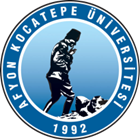 T.C.AFYON KOCATEPE ÜNİVERSİTESİSOSYAL BİLİMLER ENSTİTÜSÜT.C.AFYON KOCATEPE ÜNİVERSİTESİSOSYAL BİLİMLER ENSTİTÜSÜT.C.AFYON KOCATEPE ÜNİVERSİTESİSOSYAL BİLİMLER ENSTİTÜSÜT.C.AFYON KOCATEPE ÜNİVERSİTESİSOSYAL BİLİMLER ENSTİTÜSÜ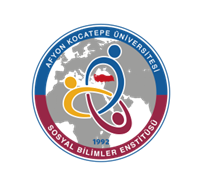 2023-2024 EĞİTİM-ÖGRETİM YILI BAHAR YARIYILI MALİYE ANABİLİM DALI MALİYE DOKTORA PROGRAMI HAFTALIK DERS PROGRAMI(DOKTORA)2023-2024 EĞİTİM-ÖGRETİM YILI BAHAR YARIYILI MALİYE ANABİLİM DALI MALİYE DOKTORA PROGRAMI HAFTALIK DERS PROGRAMI(DOKTORA)2023-2024 EĞİTİM-ÖGRETİM YILI BAHAR YARIYILI MALİYE ANABİLİM DALI MALİYE DOKTORA PROGRAMI HAFTALIK DERS PROGRAMI(DOKTORA)2023-2024 EĞİTİM-ÖGRETİM YILI BAHAR YARIYILI MALİYE ANABİLİM DALI MALİYE DOKTORA PROGRAMI HAFTALIK DERS PROGRAMI(DOKTORA)2023-2024 EĞİTİM-ÖGRETİM YILI BAHAR YARIYILI MALİYE ANABİLİM DALI MALİYE DOKTORA PROGRAMI HAFTALIK DERS PROGRAMI(DOKTORA)2023-2024 EĞİTİM-ÖGRETİM YILI BAHAR YARIYILI MALİYE ANABİLİM DALI MALİYE DOKTORA PROGRAMI HAFTALIK DERS PROGRAMI(DOKTORA)2023-2024 EĞİTİM-ÖGRETİM YILI BAHAR YARIYILI MALİYE ANABİLİM DALI MALİYE DOKTORA PROGRAMI HAFTALIK DERS PROGRAMI(DOKTORA)2023-2024 EĞİTİM-ÖGRETİM YILI BAHAR YARIYILI MALİYE ANABİLİM DALI MALİYE DOKTORA PROGRAMI HAFTALIK DERS PROGRAMI(DOKTORA)         GÜNLER         GÜNLER         GÜNLER         GÜNLER         GÜNLER         GÜNLER         GÜNLER         GÜNLERSaatPazartesiPazartesiSalıÇarşambaPerşembePerşembeCuma08:30Kamu Alacaklarının Takibinde Haciz (DOÇ. DR. CEYDA KÜKRER)Kamu Alacaklarının Takibinde Haciz (DOÇ. DR. CEYDA KÜKRER)Vergi Yargılama Süreci (PROF. DR. KAMİL GÜNGÖR)Kamu Harcamalarının Ekonomik Analizi (PROF. DR. İSA SAĞBAŞ)Vergilemenin Ekonomik Analizi (PROF. DR. GÜLSÜM GÜRLER HAZMAN)Vergilemenin Ekonomik Analizi (PROF. DR. GÜLSÜM GÜRLER HAZMAN)Vergi Denetiminde Başvurulan Yollar (DR. ÖĞR. ÜYESİ ALİ BALKI)09:30Kamu Alacaklarının Takibinde Haciz (DOÇ. DR. CEYDA KÜKRER)Kamu Alacaklarının Takibinde Haciz (DOÇ. DR. CEYDA KÜKRER)Vergi Yargılama Süreci (PROF. DR. KAMİL GÜNGÖR)Kamu Harcamalarının Ekonomik Analizi (PROF. DR. İSA SAĞBAŞ)Vergilemenin Ekonomik Analizi (PROF. DR. GÜLSÜM GÜRLER HAZMAN)Vergilemenin Ekonomik Analizi (PROF. DR. GÜLSÜM GÜRLER HAZMAN)Vergi Denetiminde Başvurulan Yollar (DR. ÖĞR. ÜYESİ ALİ BALKI)10:30Kamu Alacaklarının Takibinde Haciz (DOÇ. DR. CEYDA KÜKRER)Kamu Alacaklarının Takibinde Haciz (DOÇ. DR. CEYDA KÜKRER)Vergi Yargılama Süreci (PROF. DR. KAMİL GÜNGÖR)Kamu Harcamalarının Ekonomik Analizi (PROF. DR. İSA SAĞBAŞ)Vergilemenin Ekonomik Analizi (PROF. DR. GÜLSÜM GÜRLER HAZMAN)Vergilemenin Ekonomik Analizi (PROF. DR. GÜLSÜM GÜRLER HAZMAN)Vergi Denetiminde Başvurulan Yollar (DR. ÖĞR. ÜYESİ ALİ BALKI)11:30Devletin Mali Denetim Fonksiyonu (DOÇ. DR. İSMAİL CİĞERCİ)Devletin Mali Denetim Fonksiyonu (DOÇ. DR. İSMAİL CİĞERCİ)Hazine İşlemleri (PROF. DR. HARUN CANSIZ)Vergilendirme Hukukunda Vergilendirme Süreci(PROF. DR. İHSAN CEMİL DEMİR)Vergilendirme Hukukunda Vergilendirme Süreci(PROF. DR. İHSAN CEMİL DEMİR)13:00Devletin Mali Denetim Fonksiyonu (DOÇ. DR. İSMAİL CİĞERCİ)Devletin Mali Denetim Fonksiyonu (DOÇ. DR. İSMAİL CİĞERCİ)Hazine İşlemleri (PROF. DR. HARUN CANSIZ)Vergilendirme Hukukunda Vergilendirme Süreci(PROF. DR. İHSAN CEMİL DEMİR)14:00Devletin Mali Denetim Fonksiyonu (DOÇ. DR. İSMAİL CİĞERCİ)Devletin Mali Denetim Fonksiyonu (DOÇ. DR. İSMAİL CİĞERCİ)Hazine İşlemleri (PROF. DR. HARUN CANSIZ)Vergilendirme Hukukunda Vergilendirme Süreci(PROF. DR. İHSAN CEMİL DEMİR)15:0016:0017:00